T.C.BAĞCILAR KAYMAKAMLIĞIBAĞCILAR MASSİT MESLEKİ EĞİTİM MERKEZİ MÜDÜRLÜĞÜ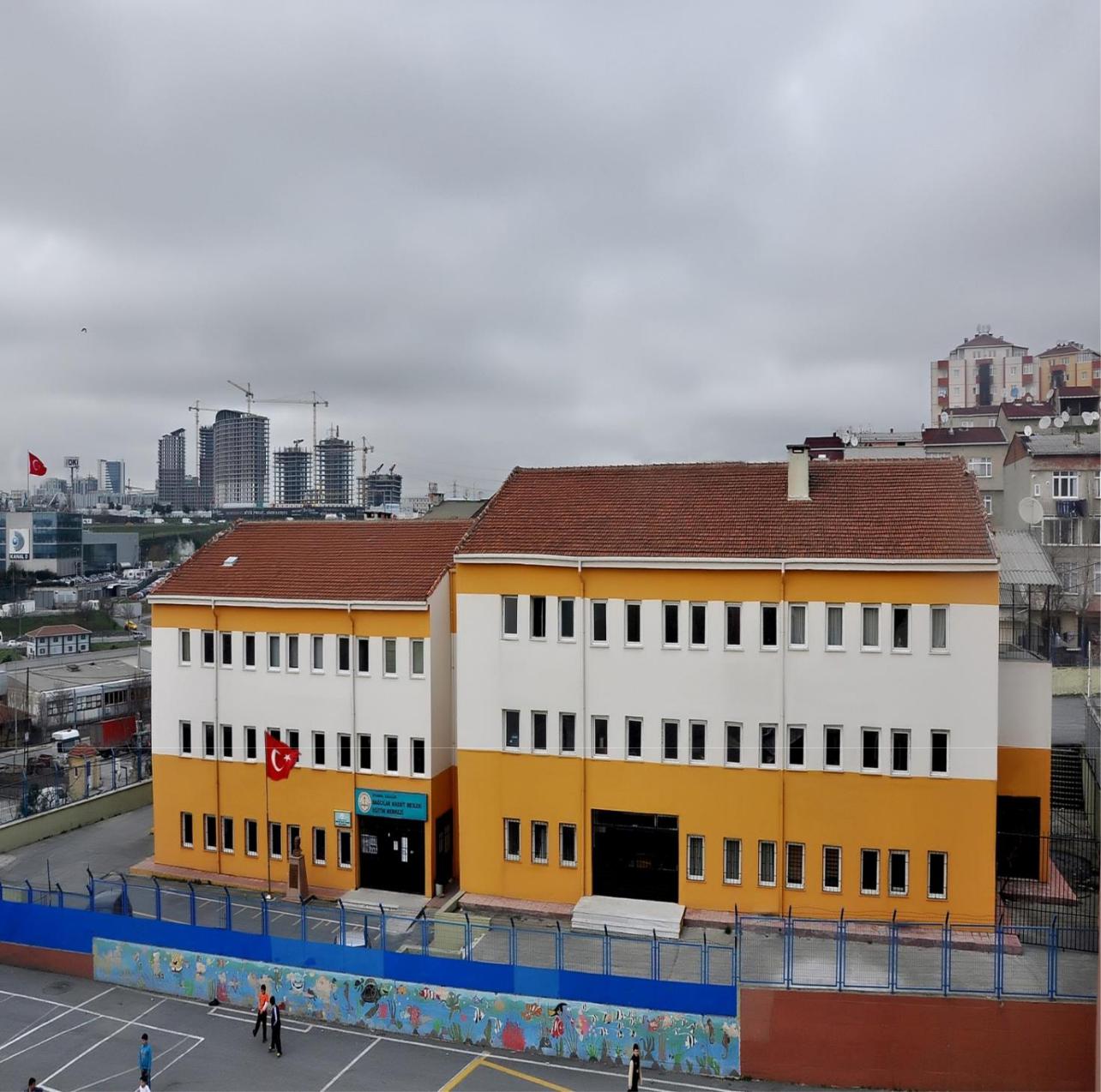 2019-2023STRATEJİK PLANIARALIK 2019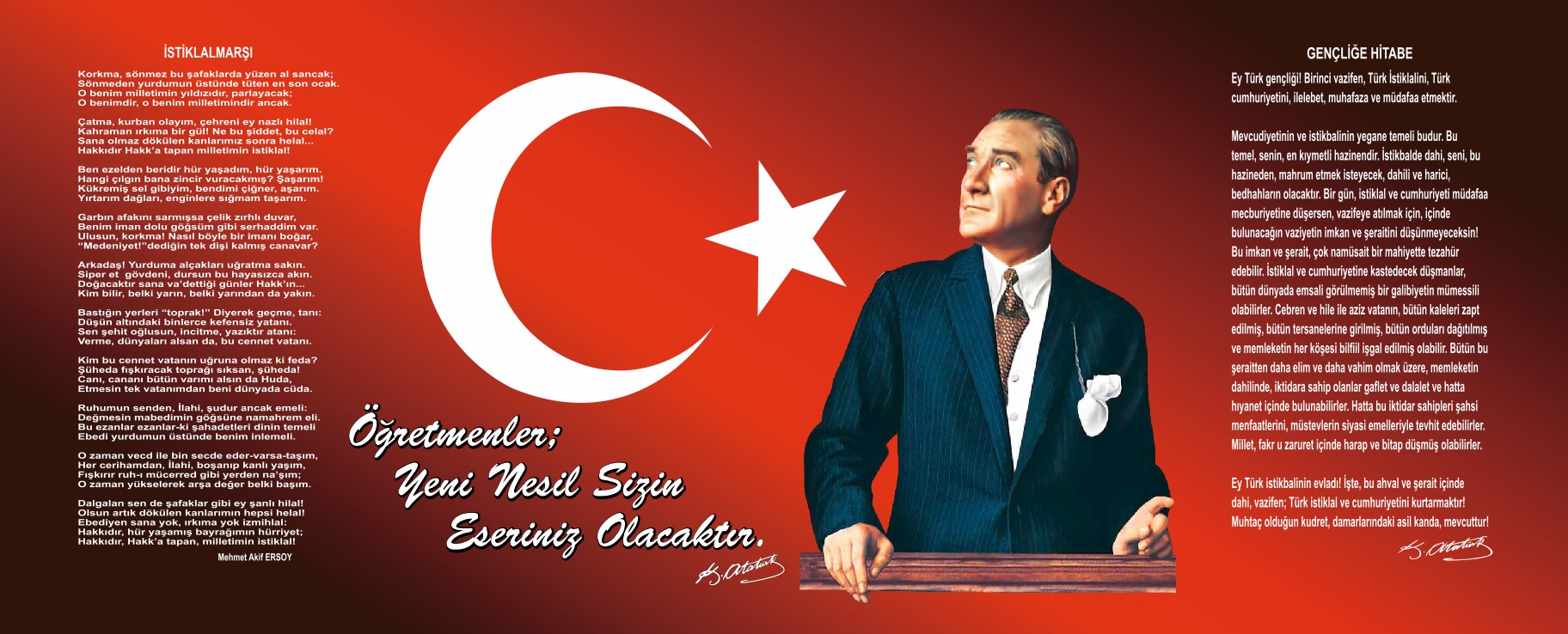 Sunuş         Yirmi birinci yüzyılda Dünyada ve Ülkemizde çağın gereklerine uygun bilgi, beceri ve yetkinliklere sahip bireylerin yetiştirilmesi, sürdürülebilir sosyal ve ekonomik kalkınma için günümüzün en temel ihtiyaçlarındandır. Toplumların sosyal ve ekonomik gelişmişlik düzeylerine yön veren faktörlerin başında mesleki ve teknik eğitim gelmektedir. Bu maksatla küresel yaklaşımlara uygun olarak planlanmış bir mesleki ve teknik eğitim insan odaklı kalkınmanın sağlanmasında en önde gelen sorumluluğa sahiptir.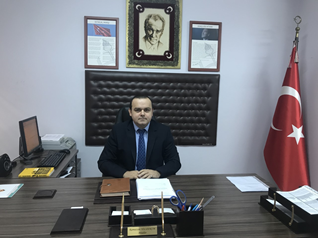 Hızla değişen bilgi, teknoloji, üretim yöntemleri ile iş hayatındaki gelişmelerle uyumlu dinamik bir yapı sergileyen mesleki ve teknik eğitimin önemi tüm dünyada her geçen daha da fazla hissedilmektedir. Ülkemizde mesleki ve teknik eğitim kurumlarının vazgeçilmezlerinden biriside Mesleki Eğitim Merkezlerimizdir. Mesleki Eğitim Merkezleri çalışma hayatıyla iç içe olan yapısından dolayı dinamik bir yapı sergilemektedir. Bu dinamik yapı; sürekli kendini yenileyen, dünyadaki gelişmeleri yakından takip eden ve özel sektörle yakın bir iş birliğini sürekli kılmaktadır.Bu stratejik plan belgesinde kurumumuzun mevcut durum analizinde, iç ve dış paydaşlarımızın değerlendirilmesi yapılmış, vizyon ve misyonumuz belirlenmiş ve kurumumuzun güçlü ve zayıf yönleri, fırsat ve tehditleri ortaya konulmuştur. Stratejik plan ekibimizin yukarıda da özetlediğimiz gereklilik ve amaçlar doğrultusunda, kurumumuzun hedeflerine ulaşması maksadıyla ortaya koyduğu bu kapsamlı çalışmanın, etkilerini süreç içinde görüp başarıya ulaşacağına inancımız tamdır.Bağcılar Massit Mesleki Eğitim Merkezimizin Stratejik Planının hazırlanmasında emeği geçen tüm ekibimize ve başta İlçe Milli Eğitim Müdürlüğümüz olmak üzere bundan öncede desteklerini gördüğümüz ve bundan sonrada hep yanımızda olacağına inandığımız tüm paydaşlarımıza teşekkür eder başarılar dilerim.                                                                                                                 Ramazan YILDIRIM                                                                                                                     Merkez MüdürüİçindekilerSunuş											3İçindekiler										4Bölüm I : Giriş ve Plan Hazırlık Süreci						5Bölüm II : Durum Analizi								6	Okulun Kısa Tanıtımı ve Tarihçesi					6	Okulun Mevcut Durumu - Temel İstatistikler				7		Okul Künyesi								7		Çalışan Bilgileri							8			Okulumuz Bina ve Alanları						8		Sınıf ve Öğrenci Bilgileri						9		Donanım ve Teknolojik Kaynaklarımız				9		Gelir-Gider Bilgisi							9	Paydaş Analizi								10	Öğrenci Anketi Sonuçları							10	Öğretmen Anketi Sonuçları						12	Veli anketi Sonuçları							14	GZTF Analizi									15	Gelişim ve Sorun Alanları							19Bölüm III : Misyon, Vizyon ve Temel Değerler					22Bölüm IV : Amaç Hedef ve Eylemler						23Bölüm V : Maliyetlendirme								39Bölüm VI : İzleme ve Değerlendirme						40BÖLÜM I: GİRİŞ ve PLAN HAZIRLIK SÜRECİ2019-2023 dönemi stratejik plan hazırlanması süreci Üst Kurul ve Stratejik Plan Ekibinin oluşturulması ile başlamıştır. Ekip tarafından oluşturulan çalışma takvimi kapsamında ilk aşamada durum analizi çalışmaları yapılmış ve durum analizi aşamasında paydaşlarımızın plan sürecine aktif katılımını sağlamak üzere paydaş anketi, toplantı ve görüşmeler yapılmıştır.Durum analizinin ardından geleceğe yönelim bölümüne geçilerek okulumuzun amaç, hedef, gösterge ve eylemleri belirlenmiştir. Çalışmaları yürüten ekip ve kurul bilgileri altta verilmiştir.STRATEJİK PLAN ÜST KURULUBÖLÜM II: DURUM ANALİZİDurum analizi bölümünde okulumuzun mevcut durumu ortaya konularak neredeyiz sorusuna yanıt bulunmaya çalışılmıştır. Bu kapsamda okulumuzun kısa tanıtımı, okul künyesi ve temel istatistikleri, paydaş analizi ve görüşleri ile okulumuzun Güçlü ve Zayıf yönleri, Fırsat ve Tehditlerinin (GZFT) ele alındığı analize yer verilmiştir.OKULUN KISA TANITIMI VE TARİHÇESİBaşlangıçta, ülkemizin önemli sektörlerinden biri olan matbaacılık alanını canlandırmak ve sektörün yetişmiş eleman ihtiyacını karşılamak gayesiyle hizmete başlamış olan kurumumuz, 1998 yılında, Matbaacılar Site yönetiminin katkılarıyla Matbaacılar Sitesi'nde 3 derslik, 1 Matbaa Atölyesi ve 1 yönetim odasından oluşan bir bina olarak kurulmuş ve 2002 yılında bugünkü yeni binasına taşınmıştır.2002 yılından itibaren, kurumumuzda Matbaa Alanının yanında, Ayakkabı ve Saraciye Teknolojisi, Bilişim Teknolojileri, Elektrik-Elektronik Teknolojisi, Giyim Üretim Teknolojisi, Güzellik ve Bakım Hizmetleri, Makine Teknolojisi, Motorlu Araçlar Teknolojisi alanlarında da eğitim hizmeti verilmeye başlanmıştır.Merkez müdürü Ramazan YILDIRIM olan kurumumuzda; 8 derslik, 1adet BT Laboratuvarı, 1adet Motorlu Araçlar Teknolojisi Laboratuarı,1adet Giyim Üretim Teknolojisi Laboratuvarı ile birlikte 1 Güzellik ve Saç Bakım Hizmetleri Laboratuvarı mevcuttur.Mesleki eğitim, temel eğitimi bitirmiş, esnaf ve sanatkâr olmak isteyen vatandaşlarımızı 3308 sayılı kanun çerçevesinde temellerini Ahilik kültüründen alan bir anlayışla, iyi bir esnaf ve zanaatkâr olarak yetiştirmeyi amaç edinmiş bir sistemdir.Öğrencilerimizi iyi bir esnaf ve sanatkâr olarak yetiştirmenin yanında sosyal-kültürel ve psikolojik anlamda da onlara destek olarak her yönüyle sağlıklı ve becerilerini geliştirmiş bireyler yetiştirmeyi gaye edinmiştir.Ülke ekonomimizin temelini sanayi, sanayinin temelini de mesleki eğitim merkezlerinde yetiştirilen öğrenciler oluşturmaktadır. Dolayısıyla merkezlerde yetiştirilen öğrencilerin seviyesi sanayi sektörünü ve ülke ekonomimizi doğrudan etkilemektedir.         Branş öğretmenleri nezaretinde gerçekleştirilen yüz yüze eğitimler ile kalfalık öğrencilerinin alanlarında mesleki bilgi ve becerilerinin kazandırılması, açılan ustalık ve usta öğreticilik kurslarında kursiyerlerin günümüz teknolojisi ve ihtiyaçlarına yönelik yeterliliklerinin artırılması ve belge sahibi olmaları sağlanmaktadır. Tüm öğrencileri bilgili, becerikli, meslek ahlakını benimsemiş, kişisel yeterliliklerini tamamlamış bireyler olarak yetiştirmek ve hizmet alanı içerisine giren tüm işletmelerde çalışan kişileri belge sahibi yapmak misyonumuzu oluşturmaktadır.Merkezin kayıt dönemleri; Kalfalık ve Ustalık eğitimi için her yılı Eğitim Öğretime başlama tarihidir. Usta Öğreticilik kurs kayıtları sürekli devam etmektedir.Okulun Mevcut Durumu: Temel İstatistiklerOkul KünyesiOkulumuzun temel girdilerine ilişkin bilgiler altta yer alan okul künyesine ilişkin tabloda yer almaktadır.Temel Bilgiler Tablosu- Okul Künyesi Çalışan BilgileriOkulumuzun çalışanlarına ilişkin bilgiler altta yer alan tabloda belirtilmiştir.Çalışan Bilgileri TablosuOkulumuz Bina ve Alanları	Okulumuzun binası ile açık ve kapalı alanlarına ilişkin temel bilgiler altta yer almaktadır. Sınıf ve Öğrenci BilgileriOkulumuzda yer alan sınıfların öğrenci sayıları alttaki tabloda verilmiştir.Donanım ve Teknolojik KaynaklarımızTeknolojik kaynaklar başta olmak üzere okulumuzda bulunan çalışır durumdaki donanım malzemesine ilişkin bilgiye alttaki tabloda yer verilmiştir.Teknolojik Kaynaklar TablosuGelir ve Gider BilgisiOkulumuzun okul aile birliği gelirleri ve diğer katkılar da dâhil olmak üzere gelir ve giderlerine ilişkin son  yıl gerçekleşme bilgileri alttaki tabloda verilmiştir.PAYDAŞ ANALİZİKurumumuzun temel paydaşları öğrenci, veli ve öğretmen olmakla birlikte eğitimin dışsal etkisi nedeniyle okul çevresinde etkileşim içinde olunan geniş bir paydaş kitlesi bulunmaktadır. Paydaşlarımızın görüşleri anket, toplantı, dilek ve istek kutuları, elektronik ortamda iletilen önerilerde dâhil olmak üzere çeşitli yöntemlerle sürekli olarak alınmaktadır.Paydaş anketlerine ilişkin ortaya çıkan temel sonuçlara altta yer verilmiştir: Öğrenci Anketi Sonuçları:ÇEVRENİN KÜLTÜREL YAPISIOkulumuzun bulunduğu çevrenin gelir düzeyinin orta ve alt seviyede olmasına paralel sosyal-kültürel yapı da orta ve alt seviyedir. Yakın çevrede, iş merkezleri ve sanayi sitesi bulunmaktadır.ÇEVRENİN DEMOGRAFİK YAPISIOkul çevresinin demografik yapısı ile ilgili olarak aşağıdaki tespitlere ulaşılmıştır.Çevre halkını Türkiye’nin farklı bölgelerinden gelmiş vatandaşlarımız ve göçmenler oluşturmuştur.Çevre aileleri, genellikle 2 ve üzeri çocuğa sahiptir.Yaşlı nüfusun eğitim düzeyi ilkokul ve aşağısı, genç nüfusun eğitim düzeyi ise genellikle lise ve aşağısıdır.Bölge,  halen planlı bir yerleşim yapısına sahip değildir.POLİTİK EĞİLİMLERÇocukların değişik ihtiyaçlarına, doğal yeteneklerine ve ilgi alanlarına odaklanma,Erken eğitimin (okul öncesi eğitim) çocukların gelişimi ve örgün eğitimdeki başarıları üzerindeki önemli etkilerinin uluslar arası farkındalığındaki artış,Toplumun, eğitime ve öğretime erişebilirlik hakkında zorunlu eğitimi aşan beklentileri,Eğitimdeki başarı seviyesinin OECD ülkelerine göre düşük olması,Yurt dışına “öğrenci göçü”,Kamu yönetimi reformu çalışmaları,Eğitimin yerinden yönetim anlayışına doğru çevrilmesi,BİLGİ VE EKONOMİ EĞİLİMLERİBilginin, refaha ve mutluluğa ulaşmada ana itici güç olarak belirmesi,Toplum kelimesinin anlamında, internet kullanımı sonucunda meydana gelen değişiklikler,Çalışanlarda değişik becerilerin ve daha fazla esnekliğin aranmasına yol açan küreselleşme ve rekabetin gittikçe arttığı ekonomi,İstihdamda geleneksel alanlardan bilgi ve hizmet sektörüne kayış,Vasıfsız işlerdeki düşüş ve istihdam için gerekli nitelik ve becerilerdeki artış,İşgücünde yarı-zamanlı işgücü oranın artması,SOSYAL EĞİLİMLERŞehirlerarası ve ülkeler arası göçler dolayısıyla artan okul çağındaki çocuk sayısı,Kentlerin hızla genişlemesi ve bunun yol açtığı yeni okullara olan talebin artması,Bazı kırsal ve uzak bölgelerdeki nüfusun azalması,Yeni istihdam tarzları, artan hareketlilik ve yoksulluktaki yeni yoğunlaşma etkisiyle değişen aile yapısı ve sosyal yapı,Birçok geleneksel sosyal yapının etkisinin azalması,TEKNOLOJİK EĞİLİMLER     Teknolojinin ilerlemesi ve benimsenmesinin artması,     Bilginin hızlı üretimi, erişilebilirlik ve kullanılabilirliğinin gelişmesi,Teknolojinin sağladığı yeni öğrenme ve etkileşim/paylaşım olanakları,Öğretmen Anketi Sonuçları:GÜÇLÜ YÖNLERİMİZOkulumuzun yeniliğe açık ve idealist bir idare ve öğretmen kadrosuna sahip olmasıGüçlü bir idari yapının olmasıOkulumuzun teknolojik bakımdan fiziki imkânlarının iyi olmasıOkulumuzun temiz ve düzenli olmasıSosyal ve kültürel faaliyetlerin çokça yapılmasıÖğretmenler arası iletişimin ve idare ile koordinasyonun çok iyi olmasıOkulumuzun disiplinli bir yapısının olmasıBaşarıların her zaman takdir edilmesiÇevremizdeki iş yerlerine kaliteli ara eleman yetiştirmesiÖğrencilerin iş kazası ve meslek hastalıklarına karşı sigortalarının yapılması2.7.2. ZAYIF YÖNLERİMİZÖğrencilerimizin kültür derslerine karşı ilgisiz olmalarıEğitime karşı ön yargılı olmalarıÖğrencilerin haftada bir gün okula gelmeleriOkul-veli işbirliğinin zayıf olmasıAilelerin sosyoekonomik düzeyinin düşük olmasıSanayi desteğinin eksikliğiKadrolu öğretmen sayısının yetersizliğiSanayi bölgesine uzak oluşumuz.Halkın merkezimiz hakkında yeterince bilgisi olmamasıGüvenliğin eksik olması2.7.3. FIRSATLAROkulumuzun matbaacılık alanında hizmet veren işletmelere yakın olmasıOkulun merkezi bir yerde olup ulaşım imkânlarının iyi olmasıBölgede tek merkez olmakÖrgün eğitimden sonra olmakBelgelendirme kuruluşu olmamızBelgesiz iş yeri açılamaması2.7.4. TEHDİTLERÖğrenci dışında okula birçok kişinin gelebilmesiOkulun çevresinde güvenlik güçlerinin bulunmamasıOkul çevresinde yabancı uygunsuz kişilerin görülmesiBölgenin kozmopolit bir yapısının olmasıİş yerlerinde usta öğreticilik belgesinin bulunmamasıVeli Anketi Sonuçları:1. DEĞERLERİMİZÖncelikle öğrencilere öğrenmeyi öğretmek,Öğrencileri bütün çalışmalarımızın odak noktası olarak görmek, onları toplumun sürekli gelişen beklentilerine ayak uyduracak şekilde geliştirmekHer öğrencinin öğrenebileceği prensibini göz önünde bulundurmakÖğrencilerimize bir birey olarak saygı duymak ve onları koruyup gözetmek,Bilgi çağının gerektirdiği eğitim teknolojilerini uygulayarak sürekli geliştirmek ve çağdaş okullarla aynı kulvarda yürümek.Öğrencilerimizin başarısını arttırmak için karşılıklı olarak sorumluluk almak ve verimli bir şekilde çalışmakBir düşünürün “Hayatta değişmeyen bir tek şey vardır: O da değişimdir.” sözü doğrultusunda hareket ederek, değişime, bizi mükemmeliyete ulaştıracak bir rehber olarak bakmak.Paydaşlarımızın farklılıklar göstermesini bir zenginlik kaynağı olarak görmek ve birbirimizi anlamak.2. TESPİT EDİLEN SORUNLAROkul-Sanayi İşbirliğinin yetersizliğiOkul-Veli İşbirliğinin yetersizliğiÇoğu öğrencinin sosyal faaliyetlere ilgisiz kalmasıÖğrencilerimizin kültür derslerine ilgisizliğiKitap okuma alışkanlığının yetersizliğiÖğrencilerimizin, araştırma-geliştirme, proje gibi çalışmalara ilgisiz kalmasıÖğrenci sigortalarının sigorta başlangıcı sayılmamasıGZFT (Güçlü, Zayıf, Fırsat, Tehdit) Analizi Okulumuzun temel istatistiklerinde verilen okul künyesi, çalışan bilgileri, bina bilgileri, teknolojik kaynak bilgileri ve gelir gider bilgileri ile paydaş anketleri sonucunda ortaya çıkan sorun ve gelişime açık alanlar iç ve dış faktör olarak değerlendirilerek GZFT tablosunda belirtilmiştir. Dolayısıyla olguyu belirten istatistikler ile algıyı ölçen anketlerden çıkan sonuçlar tek bir analizde birleştirilmiştir.Kurumun güçlü ve zayıf yönleri donanım, malzeme, çalışan, iş yapma becerisi, kurumsal iletişim gibi çok çeşitli alanlarda kendisinden kaynaklı olan güçlülükleri ve zayıflıkları ifade etmektedir ve ayrımda temel olarak okul müdürü/müdürlüğü kapsamından bakılarak iç faktör ve dış faktör ayrımı yapılmıştır. İç Faktörler Güçlü YönlerÖrnek:Zayıf YönlerDış Faktörler FırsatlarÖrnek:TehditlerÖrnek: Gelişim ve Sorun AlanlarıGelişim ve sorun alanları analizi ile GZFT analizi sonucunda ortaya çıkan sonuçların planın geleceğe yönelim bölümü ile ilişkilendirilmesi ve buradan hareketle hedef, gösterge ve eylemlerin belirlenmesi sağlanmaktadır. Gelişim ve sorun alanları ayrımında eğitim ve öğretim faaliyetlerine ilişkin üç temel tema olan Eğitime Erişim, Eğitimde Kalite ve kurumsal Kapasite kullanılmıştır. Eğitime erişim, öğrencinin eğitim faaliyetine erişmesi ve tamamlamasına ilişkin süreçleri; Eğitimde kalite, öğrencinin akademik başarısı, sosyal ve bilişsel gelişimi ve istihdamı da dâhil olmak üzere eğitim ve öğretim sürecinin hayata hazırlama evresini; Kurumsal kapasite ise kurumsal yapı, kurum kültürü, donanım, bina gibi eğitim ve öğretim sürecine destek mahiyetinde olan kapasiteyi belirtmektedir.Gelişim ve sorun alanlarına ilişkin GZFT analizinden yola çıkılarak saptamalar yapılırken yukarıdaki tabloda yer alan ayrımda belirtilen temel sorun alanlarına dikkat edilmesi gerekmektedir. Gelişim ve Sorun AlanlarımızBÖLÜM III: MİSYON, VİZYON VE TEMEL DEĞERLEROkul Müdürlüğümüzün Misyon, vizyon, temel ilke ve değerlerinin oluşturulması kapsamında öğretmenlerimiz, öğrencilerimiz, velilerimiz, çalışanlarımız ve diğer paydaşlarımızdan alınan görüşler, sonucunda stratejik plan hazırlama ekibi tarafından oluşturulan Misyon, Vizyon, Temel Değerler; Okulumuz üst kurulana sunulmuş ve üst kurul tarafından onaylanmıştır.MİSYONUMUZ Bizler, Atatürk’ün göstermiş olduğu yolda, İstanbul´un sosyal, kültürel, sanatsal ve teknik olanaklarından yararlanarak; üstün nitelikli işçi ve işveren yetiştirmek, ülkemizdeki bilgi ve teknolojinin üretilmesine, yönetilmesine, kullanılmasına, yayılmasına katkıda bulunmak için varız.VİZYONUMUZ Öğrencilerine, dünyanın her yerinde çalışabilecek, çalıştırabilecek, üretebilecek nitelikte Eğitim ve Öğretim veren seçkin bir Mesleki Eğitim Merkezli olmak.TEMEL DEĞERLERİMİZ Öncelikle öğrencilere öğrenmeyi öğretmek,Öğrencileri bütün çalışmalarımızın odak noktası olarak görmek, onları toplumun sürekli gelişen beklentilerine ayak uyduracak şekilde geliştirmekHer öğrencinin öğrenebileceği prensibini göz önünde bulundurmakÖğrencilerimize bir birey olarak saygı duymak ve onları koruyup gözetmek,Bilgi çağının gerektirdiği eğitim teknolojilerini uygulayarak sürekli geliştirmek ve çağdaş okullarla aynı kulvarda yürümek.Öğrencilerimizin başarısını arttırmak için karşılıklı olarak sorumluluk almak ve verimli bir şekilde çalışmakBir düşünürün “Hayatta değişmeyen bir tek şey vardır: O da değişimdir.” sözü doğrultusunda hareket ederek, değişime, bizi mükemmeliyete ulaştıracak bir rehber olarak bakmak.BÖLÜM IV: AMAÇ, HEDEF VE EYLEMLERTEMA I: EĞİTİM VE ÖĞRETİME ERİŞİMStratejik Amaç 1:  Kayıt bölgemizde yer alan bütün lise kademesindeki öğrencilerin okullaşma oranlarını artıran, uyum ve devamsızlık sorunlarını gideren, onlara katılım ve tamamlama imkânı sunan etkin bir eğitim ve öğretime erişim süreci hâkim kılınacaktır.Stratejik Hedef 1.1:  Kayıt bölgemizde yer alan lise kademesindeki öğrencilerin okullaşma oranları artırılacak, uyum, devamsızlık, katılım ve tamamlama sorunları giderilecektir.Performans Göstergeleri EylemlerTEMA II: EĞİTİM VE ÖĞRETİMDE KALİTENİN ARTIRILMASIBu tema altında akademik başarı, sınav kaygıları, sınıfta kalma, ders başarıları ve kazanımları, disiplin sorunları, öğrencilerin bilimsel, sanatsal, kültürel ve sportif faaliyetleri yer almaktadır. Stratejik Amaç 1:    Öğrencilerimizin gelişen dünyaya uyum sağlayacak şekilde donanımlı bireyler olabilmesi için eğitim ve öğretimde kalite artırılacaktır. Stratejik Hedef 1.1:   Öğrenme kazanımlarını takip eden ve başta veli, okul ve öğrencilerimizin yakın çevresi olmak üzere tüm paydaşları sürece dâhil eden bir yönetim anlayışı ile öğrencilerimizin akademik başarıları artırılacaktır.Performans GöstergeleriEylemlerStratejik Hedef 1.2:  Öğrencilerimizin bilimsel, kültürel, sanatsal, sportif ve toplum hizmeti alanlarında etkinliklere katılımı artırılacak, yetenek ve becerileri geliştirilecektir. Performans GöstergeleriEylemlerTEMA III: KURUMSAL KAPASİTEStratejik Amaç 3: Okulumuzun beşeri, mali, fiziki ve teknolojik unsurları ile yönetim ve organizasyonu, eğitim ve öğretimin niteliğini ve eğitime erişimi yükseltecek biçimde geliştirilecektir.Stratejik Hedef 3.1: Okulumuz personelinin mesleki yeterlilikleri ile iş doyumu ve motivasyonları artırılacaktır.Performans GöstergeleriEylemlerStratejik Hedef 3.2: Okulumuzun mali ve fiziksel altyapısı eğitim ve öğretim faaliyetlerinden beklenen sonuçların elde edilmesini sağlayacak biçimde sürdürülebilirlik ve verimlilik esasına göre geliştirilecektir.Performans göstergeleriEylemlerStratejik Hedef 3.3: Atölye ve laboratuarların fiziki alt yapısı güçlendirilecektir.Performans göstergeleriEylemlerStratejik Hedef 3.4: Okulumuzun yönetsel süreçleri, etkin bir izleme ve değerlendirme sistemiyle desteklenen, katılımcı, şeffaf ve hesap verebilir biçimde geliştirilecektir.Performans göstergeleriEylemlerV. BÖLÜM: MALİYETLENDİRME2019-2023 Stratejik Planı Faaliyet/Proje Maliyetlendirme TablosuVI. BÖLÜM: İZLEME VE DEĞERLENDİRMEOkulumuz Stratejik Planı izleme ve değerlendirme çalışmalarında 5 yıllık Stratejik Planın izlenmesi ve 1 yıllık gelişim planının izlenmesi olarak ikili bir ayrıma gidilecektir. Stratejik planın izlenmesinde 6 aylık dönemlerde izleme yapılacak denetim birimleri, il ve ilçe millî eğitim müdürlüğü ve Bakanlık denetim ve kontrollerine hazır halde tutulacaktır.Yıllık planın uygulanmasında yürütme ekipleri ve eylem sorumlularıyla aylık ilerleme toplantıları yapılacaktır. Toplantıda bir önceki ayda yapılanlar ve bir sonraki ayda yapılacaklar görüşülüp karara bağlanacaktır.VI.1 İnsan Kaynakları Yönünden İzlenmesi ve Değerlendirilmesi VI.1.1. İdarecilere İlişkin Bilgiler:2019 Yılı Kurumdaki Mevcut Yönetici Sayısı:Kurum Yöneticilerinin Eğitim Durumu:İdari Personelin Hizmet Süresine İlişkin Bilgiler:Kurumda gerçekleşen öğretmen sirkülâsyonunun oranı:Öğretmenlerin Hizmet SüreleriÜst Kurul BilgileriÜst Kurul BilgileriEkip BilgileriEkip BilgileriAdı SoyadıUnvanıAdı SoyadıUnvanıRamazan YILDIRIMMüdürHamdi UZUNMüdür YardımcısıSerkan İŞLERMüdür YardımcısıMeltem TEMURÖğretmenHilmi VELİOĞLUÖğretmenMustafa Kemal GÜLBENKÖğretmenFazilet ÇEVİKÖğretmenHasan ALPER ÖğretmenNecla ÖZTÜRKOkul Aile Bir. Bşk.Yunus Emre YALÇINTAŞÖğrenci VelisiMeltem TUYUĞOkul Aile Bir. Bşk. Yrd.Cuma KIRATÖğrenciİli: İstanbulİli: İstanbulİli: İstanbulİli: İstanbulİlçesi: Bağcılarİlçesi: Bağcılarİlçesi: Bağcılarİlçesi: BağcılarAdres: Yüzyıl Mah. Kışla Cad. No :2 Bağcılar - İstYüzyıl Mah. Kışla Cad. No :2 Bağcılar - İstYüzyıl Mah. Kışla Cad. No :2 Bağcılar - İstCoğrafi Konum (link):Coğrafi Konum (link):http://massitmem.meb.k12.tr/tema/iletisim.phphttp://massitmem.meb.k12.tr/tema/iletisim.phpTelefon Numarası: 0212 431 73 420212 431 73 420212 431 73 42Faks Numarası:Faks Numarası:0212 431 73 430212 431 73 43e- Posta Adresi:757960@meb.k12.tr757960@meb.k12.tr757960@meb.k12.trWeb sayfası adresi:Web sayfası adresi:massitmem@meb.k12.trmassitmem@meb.k12.trKurum Kodu:757960757960757960Öğretim Şekli:Öğretim Şekli:(Tam Gün)(Tam Gün)Okulun Hizmete Giriş Tarihi : 19.09.1998Okulun Hizmete Giriş Tarihi : 19.09.1998Okulun Hizmete Giriş Tarihi : 19.09.1998Okulun Hizmete Giriş Tarihi : 19.09.1998Toplam Çalışan SayısıToplam Çalışan Sayısı2121Öğrenci Sayısı:Kız128128Öğretmen SayısıKadın22Öğrenci Sayısı:Erkek234234Öğretmen SayısıErkek1111Öğrenci Sayısı:Toplam362362Öğretmen SayısıToplam1313Derslik Başına Düşen Öğrenci SayısıDerslik Başına Düşen Öğrenci SayısıDerslik Başına Düşen Öğrenci Sayısı26Şube Başına Düşen Öğrenci SayısıŞube Başına Düşen Öğrenci SayısıŞube Başına Düşen Öğrenci Sayısı37.1Öğretmen Başına Düşen Öğrenci SayısıÖğretmen Başına Düşen Öğrenci SayısıÖğretmen Başına Düşen Öğrenci Sayısı47,8Şube Başına 30’dan Fazla Öğrencisi Olan Şube SayısıŞube Başına 30’dan Fazla Öğrencisi Olan Şube SayısıŞube Başına 30’dan Fazla Öğrencisi Olan Şube Sayısı4Öğrenci Başına Düşen Toplam Gider MiktarıÖğrenci Başına Düşen Toplam Gider MiktarıÖğrenci Başına Düşen Toplam Gider Miktarı55,60Öğretmenlerin Kurumdaki Ortalama Görev SüresiÖğretmenlerin Kurumdaki Ortalama Görev SüresiÖğretmenlerin Kurumdaki Ortalama Görev Süresi4Unvan*ErkekKadınToplamOkul Müdürü ve Müdür Yardımcısı415Branş Öğretmeni11213Rehber Öğretmen000İdari Personel112Yardımcı Personel101Güvenlik Personeli000Toplam Çalışan Sayıları17421Okul BölümleriOkul BölümleriÖzel AlanlarVarYokOkul Kat Sayısı3Çok Amaçlı Salon*Derslik Sayısı10Çok Amaçlı Saha*Derslik Alanları (m2)72Kütüphane*Kullanılan Derslik Sayısı10Fen Laboratuvarı*Şube Sayısı23Bilgisayar Laboratuvarı*İdari Odaların Alanı (m2)36İş Atölyesi*Öğretmenler Odası (m2)72Beceri Atölyesi*Okul Oturum Alanı (m2)1500Pansiyon*Okul Bahçesi (Açık Alan)(m2)3000Okul Kapalı Alan (m2)4500Sanatsal, bilimsel ve sportif amaçlı toplam alan (m2)*Kantin (m2)*Tuvalet Sayısı6SINIFIKızErkekToplam9. Sınıf628014210. Sınıf326810011. Sınıf18527012. Sınıf163450TOPLAM128234362Akıllı Tahta Sayısı0TV Sayısı0Masaüstü Bilgisayar Sayısı18Yazıcı Sayısı7Taşınabilir Bilgisayar Sayısı4Fotokopi Makinesi Sayısı2Projeksiyon Sayısı10İnternet Bağlantı Hızı10 GBYıllarGelir MiktarıGider Miktarı201965787,0042942,63ÖğrencilerÖğrencilerimizin başarılı olması ve başarının takdir edilmesiÇalışanlarOkulumuzun temiz ve düzenli olmasıVelilerVelilerimizin ilgili ve yardımsever olmasıBina ve YerleşkeOkul binasının merkezi yerde olması ve ulaşımın kolay olmasıDonanımTeknolojik bakımdan fiziki imkanların iyi olmasıBütçeBütçe imkânlarının okul ihtiyaçlarını karşılayabilecek düzeyde olmasıYönetim SüreçleriYeniliğe açık idealist bir idare ve öğretmen kadrosuna sahip olmasıİletişim SüreçleriÖğretmen ve idareciler arasındaki iletişimin iyi olmasıKanuni SüreçÖğrencilerin meslek hastalıkları ve iş kazalarına karşı sigortalanmış olması Öğrenciler1. Öğrenci sayısının sınıflarda dengeli dağılımı Çalışanlar1. Güçlü ve deneyimli öğretmen kadrosu 2. Çalışanlarımızın uyumlu ve iş birliği içinde çalışma ve kurum kültürüne sahip olması3. Öğretmen yönetici iş birliğinin güçlü olmasıVeliler1. Okul Aile İşbirliğine önem veren velilerimizin olması2. Okul Aile Birliğinin aktif çalışmasıBina ve Yerleşke1. Konum olarak merkezi bir yerleşim yerinde olması2. Okul fiziki yapısının iyi durumda olması3. Sınıflardaki öğrenme merkezlerinin okul öncesi eğitim programına göre oluşturulmuş olması4. Okula ulaşımın kolay olması5. Okul bahçesinin dış mekân etkinlikleri için uygun olmasıDonanım1. ADSL bağlantısının olması2. Güvenlik kameralarının olması3. Her sınıfta bilgisayar ve projeksiyon makinesi olmasıBütçe1. Okul bütçesinin var olması ve bütçenin veli katkılarıyla oluşmasıYönetim Süreçleri1. Şeffaf, paylaşımcı, değişime açık bir yönetim anlayışının bulunması2. Komisyonların etkin çalışması3. Yeniliklerin okul yönetimi ve öğretmenler tarafından takip edilerek uygulanmasıİletişim Süreçleri1. Dış paydaşlara yakın bir konumda bulunması2. Okulun diğer okul ve kurumlarla işbirliği içinde olması3. Okul yönetici ve öğretmenlerinin ihtiyaç duyduğunda İlçe Milli Eğitim Müdürlüğü yöneticilerine ulaşabilmesi4. Okul Aile Birliğinin iş birliğine açık olması5. STK ve yerel yönetimlerle işbirliği içinde olunmasıDiğer1. Temizlik ve hijyene dikkat edilmesi 2.Çeşitli proje ve uygulamalar kapsamında okulun pilot okul olarak seçilmesi3. Okulumuzun güçlü bir bilgi birikimine ve deneyime sahip olmasıÖğrenciler	Öğrencilerin kültür derslerine karşı ilgisiz olmasıÇalışanlarÇalışanların yaptıkları işle ilgili eğitim almamış olmamasıVelilerVeli sosyo ekonomik durumlarının, veli-okul işbirliğinin zayıf olması ve BütçeBütçe gelirlerinin az oluşu Yönetim SüreçleriEğitime karşı ön yargı ve güvenlik önlemlerinin az oluşuİletişim SüreçleriHalkın merkezimiz hakkında yeterince bilgisinin olmamasıvbSanayi işbirliğinin olamaması ve destek alamamakPolitikBelgesiz iş yeri açılamamasıEkonomikMatbaacılar sitesine yakın olmamızSosyolojikOkulun merkezi bir yerde olması ve ulaşım imkanlarının iyi olmasıTeknolojikÖğrencilerimizin staj yaptıkları yerlerde son teknoloji ile çalışmalarıMevzuat-YasalBelgelendirme kuruluşu olmamızEkolojikBahçe alan ve yerleşiminin iyi olmasıPolitikSiyasi erkin, bazı bölgelerdeki eğitim ve öğretime erişim hususunda yaşanan sıkıntıların çözümünde olumlu katkı sağlamasıEkonomikEğitim öğretim ortamları ile hizmet birimlerinin fiziki yapısının geliştirilmesini ve eğitim yatırımların artmasının sağlamasıSosyolojikKitlesel göç ile gelen bireylerin topluma uyumunu kolaylaştıran sosyal yapıTeknolojikTeknoloji aracılığıyla eğitim öğretim faaliyetlerinde ihtiyaca göre altyapı, sistem ve donanımların geliştirilmesi ve kullanılması ile öğrenme süreçlerinde dijital içerik ve beceri destekli dönüşüm imkânlarına sahip olunmasıMevzuat-YasalBakanlığın mevzuat çalışmalarında yeni sisteme uyum sağlamada yasal dayanaklara sahip olmasıEkolojikÇevre duyarlılığı olan kuramların MEB ile iş birliği yapması, uygulanan müfredatta çevreye yönelik tema ve kazanımların bulunmasıPolitikGüvenliğin olmamasıEkonomikGelirlerin yeterince iyi olmamasıSosyolojikÇevrede yabancı ve uygunsuz kişilerin görülmesiTeknolojikTeknolojik açıdan ihtiyaç duyulan bir çok şeyin olmamasıMevzuat-YasalBölgenin kozmopolitik bir yapısının olmasıPolitikEğitim politikalarına ilişkin net bir uzlaşı olmamasıEkonomikEğitim kaynaklarının kullanımının etkili ve etkin planlanamaması, diğer kurumlar ve sivil toplumun eğitime finansal katkısının yetersizliği, bölgeler arası ekonomik gelişmişlik farklılığıSosyolojikKamuoyunun eğitim öğretimin kalitesine ilişkin beklenti ve algısının farklı olmasıTeknolojikHızlı ve değişken teknolojik gelişmelere zamanında ayak uydurulmanın zorluğu, öğretmenler ile öğrencilerin teknolojik cihazları kullanma becerisinin istenilen düzeyde olmaması, öğretmen ve öğrencilerin okul dışında teknolojik araçlara erişiminin yetersizliğiMevzuat-YasalDeğişen mevzuatı uyumlaştırmak için sürenin sınırlı oluşu EkolojikToplumun çevresel risk faktörleri konusunda kısmi duyarsızlığı, çevre farkındalığının azlığıEğitime ErişimEğitimde KaliteKurumsal KapasiteOkullaşma OranıAkademik BaşarıKurumsal İletişimOkula Devam/ DevamsızlıkSosyal, Kültürel ve Fiziksel GelişimKurumsal YönetimOkula UyumDeğerler EğitimiBina ve YerleşkeÖzel Eğitime İhtiyaç Duyan BireylerSınıf TekrarıDonanımYabancı Öğrencilerİstihdam Edilebilirlik ve YönlendirmeTemizlik, HijyenHayat Boyu ÖğrenmeÖğretim Yöntemleriİş Güvenliği, Okul GüvenliğiOkul KontenjanıDers Araç GereçleriTaşıma ve servisPaydaş MemnuniyetiUlusal ve Uluslar Arası Yarışmalar, ProjelerOkul Dışı Öğrenme OrtamlarıSportif Faaliyetler 1. TEMA: EĞİTİM VE ÖĞRETİME ERİŞİM 1. TEMA: EĞİTİM VE ÖĞRETİME ERİŞİM1Kayıt bölgesindeki öğrencilerin kayıt durumu2Devam/devamsızlık3Özel eğitime ihtiyaç duyan bireylerin uygun eğitime erişimi4Yabancı uyruklu öğrencilerin eğitimi5Sınıf tekrarı ve eğitim öğretim süreçlerini tamamlama6Uyum çalışmalarının çeşitlendirilmesi2. TEMA: EĞİTİM VE ÖĞRETİMDE KALİTE2. TEMA: EĞİTİM VE ÖĞRETİMDE KALİTE1Öğrencilerin akademik başarı düzeylerinin geliştirilmesi 2Öğrencilerin bireysel gelişimlerine yönelik faaliyetlerin arttırılması3Eğitim-öğretim sürecinde sanatsal, sportif ve kültürel faaliyet türlerinin çoğaltılması4Kurumsal aidiyet duygusunun geliştirilmesi5Eğitimde bilgi ve iletişim teknolojilerinin kullanımı6Destekleme ve yetişme kursları7Öğretmenlere yönelik hizmet içi eğitimler8Eğitimi destekleyecek ve geliştirecek projeler geliştirme9Öğrenci, veli ve öğretmen memnuniyeti3. TEMA: KURUMSAL KAPASİTE3. TEMA: KURUMSAL KAPASİTE1İnsan kaynaklarının genel ve mesleki yetkinliklerinin  hizmet içi eğitim yoluyla geliştirilmesi2Demokratik yönetim anlayışının geliştirilmesi3Okulun fiziki ve mali kaynaklarının gelişiminin sağlanması4İç ve dış paydaşlar arasında istenilen iletişimin azami ölçüde sağlanması5Projelerin etkililiği ve proje çıktıların sürdürülebilirliğinin sağlanması6İş güvenliği ve sivil savunma bilincinin oluşturulması7Kültürel, sosyal ve sportif alanlarNoPERFORMANS GÖSTERGESİPERFORMANS GÖSTERGESİMevcutHEDEFHEDEFHEDEFHEDEFHEDEFNoPERFORMANS GÖSTERGESİPERFORMANS GÖSTERGESİ201820192020202120222023PG.1.1.1Okullaşma oranıPG.1.1.1.1 Kayıt bölgesindeki öğrencilerden okula kayıt yaptıranların oranı (%)606874828592PG.1.1.1Okullaşma oranıPG.1.1.1.2 14-17 yaş kayıt bölgesi kız çocuklarının okullaşma oranı (%)283542454750PG.1.1.1Okullaşma oranıPG.1.1.1.3 14-17 yaş kayıt bölgesi okullaşma oranı (%)525866768288PG.1.1.2Okulumuz için belirlenen kontenjan doluluk oranı (%)Okulumuz için belirlenen kontenjan doluluk oranı (%)546370768290PG.1.1.3Okula yeni başlayan öğrencilerden uyum eğitimine katılanların oranı (%)Okula yeni başlayan öğrencilerden uyum eğitimine katılanların oranı (%)91822354755PG.1.1.4Bir eğitim ve öğretim döneminde özürlü ve özürsüz 20 gün ve üzeri devamsızlık yapan öğrenci oranı (%)PG.1.1.4.1 Hazırlık Sınıfı000000PG.1.1.4Bir eğitim ve öğretim döneminde özürlü ve özürsüz 20 gün ve üzeri devamsızlık yapan öğrenci oranı (%)PG.1.1.4.2 9. Sınıf544332PG.1.1.4Bir eğitim ve öğretim döneminde özürlü ve özürsüz 20 gün ve üzeri devamsızlık yapan öğrenci oranı (%)PG.1.1.4.3 10. Sınıf755432PG.1.1.4Bir eğitim ve öğretim döneminde özürlü ve özürsüz 20 gün ve üzeri devamsızlık yapan öğrenci oranı (%)PG.1.1.4.4 11. Sınıf965432PG.1.1.4Bir eğitim ve öğretim döneminde özürlü ve özürsüz 20 gün ve üzeri devamsızlık yapan öğrenci oranı (%)PG.1.1.4.5 12. Sınıf1286422PG.1.1.4Bir eğitim ve öğretim döneminde özürlü ve özürsüz 20 gün ve üzeri devamsızlık yapan öğrenci oranı (%)PG.1.1.4.6 Toplam (Genel)33232015118PG.1.1.4Bir eğitim ve öğretim döneminde özürlü ve özürsüz 20 gün ve üzeri devamsızlık yapan öğrenci oranı (%)PG.1.1.4.7 Yabancı öğrenci000000PG.1.1.5Okulun engelli bireylerin kullanımına uygunluğu (Evet: 1 - Hayır: 0) (Engelli rampası, engelli tuvaleti, engelli asansörü/lift)Okulun engelli bireylerin kullanımına uygunluğu (Evet: 1 - Hayır: 0) (Engelli rampası, engelli tuvaleti, engelli asansörü/lift)HayırHayırHayırHayırHayırHayırPG.1.1.6Ders dışı faaliyetlere katılım oranı (%)PG.1.1.6.1 Öğrencilerin hayat boyu öğrenme kapsamında açılan kurslara katılım oranı (%)122226334045PG.1.1.6Ders dışı faaliyetlere katılım oranı (%)PG.1.1.6.2 Öğrencilerin hayat boyu öğrenme kapsamında açılan kursları tamamlama oranı (%) 122226334045PG.1.1.6Ders dışı faaliyetlere katılım oranı (%)PG.1.1.6.3 Okul bölgesinde okul ve mahalle spor kulüplerinden yararlanan öğrenci oranı (%)256677PG.1.1.7Toplumsal sorumluluk ve gönüllülük programlarına katılan öğrenci oranı (%)Toplumsal sorumluluk ve gönüllülük programlarına katılan öğrenci oranı (%)446667PG.1.1.8Örgün eğitim dışına çıkan öğrenci sayısıÖrgün eğitim dışına çıkan öğrenci sayısı1065443PG. 1.1.9Okulumuza kayıt olan öğrencilerin okulumuzu tamamlama oranı (%)Okulumuza kayıt olan öğrencilerin okulumuzu tamamlama oranı (%)828792959597NoEylem İfadesiEylem SorumlusuEylem Tarihi1.1.1Kayıt bölgesinde yer alan öğrencilerin tespiti için çalışmalar yapılacaktır.Hilmi VELİOĞLU03.05.2020-27.08.20201.1.2Devamsızlık yapan öğrencilerin tespiti ve erken uyarı sistemi için çalışmalar yapılacaktır.Nuran DOST22.02.2020-22.04.20201.1.3Devamsızlık yapan öğrencilerin velileri ile özel toplantı ve görüşmeler yapılacaktır.Serkan İŞLER22.02.2020-22.04.20201.1.4Okulun, engelli bireylerin kullanımına yönelik tuvalet, rampa, asansör/lift vb. eksiklikleri tamamlanacaktır.Hamdi UZUN22.02.2020-27.08.20201.1.5Halk Eğitimi Merkezleriyle işbirliği içerisinde kurslar tanıtılacak ve öğrenciler teşvik edilecektir.Sinan GİRGİN22.02.2020-27.08.20201.1.69. sınıf öğrencileri için öğrenci ve veli uyum programı çalışmaları yapılacaktır.Fazilet ÇEVİK22.02.2020-27.08.20201.1.7Okul paydaşları ile işbirliğine gidilerek devamsızlık yapan öğrencilerin kültür, sanat ve spor faaliyetlerine yönlendirilmesi teşvik edilecektir.Hüseyin SARILARMeltem  TEMUR22.02.2020-27.08.20201.1.8Özellikle devamsızlık yapan öğrencilerin velileri ile görüşmeler artırılacak, veli ziyaretleri yapılacaktır.Hasan ALPER Yaşar ÖZTÜRK22.02.2020-27.08.20201.1.9Toplumsal sorumluluk ve gönüllülük programlarına öğrencilerin katılımı teşvik edilecektir.M. Kemal GÜLBENKBülent ERYAKALI22.02.2020-27.08.20201.1.10Nakil dışında kalan öğrencilerin, okulumuzu tamamlamalarını sağlamak için gerekli tedbirler alınacaktır.Nuran DOSTFazilet ÇEVİK22.02.2020-27.08.20201.1.11Ortaöğretime geçiş sınavlarında başarılı olan bölgedeki öğrencilerin okulumuzu tercih etmelerini sağlamak amacıyla okul tanıtıcı programlar düzenlenecektir.Mustafa ALPERMuhittin ARSLAN22.02.2020-27.08.20201.1.12Özel yetenekli öğrenciler için açılan destek sınıfının verimliliğinin artırılmasına yönelik tedbirler alınacaktır.Nuran DOSTMustafa ALPER22.02.2020-27.08.20201.1.13Özellikle çalışan öğrencilerin  devamsızlık yapanlarının  velileri ve usta öğreticileri ile görüşmeler artırılacak, veli ve iş yeri ziyaretleri yapılacaktır.Tüm Meslek Dersi Öğretmenleri22.02.2020-27.08.2020NoPERFORMANS GÖSTERGESİPERFORMANS GÖSTERGESİMevcutHEDEFHEDEFHEDEFHEDEFHEDEFNoPERFORMANS GÖSTERGESİPERFORMANS GÖSTERGESİ201820192020202120222023PG.2.1.1Yılsonu başarı puanı ortalamalarıPG.2.1.1.1 Hazırlık sınıfı yılsonu başarı ortalamaları(Tüm dersler)000000PG.2.1.1Yılsonu başarı puanı ortalamalarıPG.2.1.1.2 9. sınıf yılsonu başarı puanı ortalamaları (Tüm dersler)707480859095PG.2.1.1Yılsonu başarı puanı ortalamalarıPG.2.1.1.3 10. sınıf yılsonu başarı puanı ortalamaları (Tüm dersler)747885909095PG.2.1.1Yılsonu başarı puanı ortalamalarıPG.2.1.1.4 11. sınıf yılsonu başarı puanı ortalamaları (Tüm dersler)687480909095PG.2.1.1Yılsonu başarı puanı ortalamalarıPG.2.1.1.5 12. sınıf yılsonu başarı puanı ortalamaları (Tüm dersler)657585859090PG.2.1.2DYK ile ilgili göstergelerPG.2.1.2.1 Açılan destekleyici eğitim kurs (DYK) sayısı (Ders sayısı)000000PG.2.1.2DYK ile ilgili göstergelerPG.2.1.2.2 Destekleme yetiştirme kurslarına katılan (DYK) öğrenci oranı (%)000000PG.2.1.3Ödül/ceza göstergeleriPG.2.1.3.1 Teşekkür-Takdir alan öğrenci oranı (%) (yılsonu)485260626570PG.2.1.3Ödül/ceza göstergeleriPG.2.1.3.2 Disiplin cezası alan öğrenci oranı (%)10,60,50,50,40,4PG.2.1.4Okulun TYT net ortalaması ve barajı geçme göstergesiPG.2.1.4.1 Türkçe656870727680PG.2.1.4Okulun TYT net ortalaması ve barajı geçme göstergesiPG.2.1.4.2 Matematik556064687074PG.2.1.4Okulun TYT net ortalaması ve barajı geçme göstergesiPG.2.1.4.3 Sosyal Bilimler000000PG.2.1.4Okulun TYT net ortalaması ve barajı geçme göstergesiPG.2.1.4.4 Fen Bilimleri000000PG.2.1.4Okulun TYT net ortalaması ve barajı geçme göstergesiPG.2.1.4.5 TYT’de 180 ve üzeri puan alan öğrenci oranı (%)000000PG.2.1.5Okulun AYT net ortalamasıPG.2.1.5.1 Türk Dili ve Edebiyatı656870727680PG.2.1.5Okulun AYT net ortalamasıPG.2.1.5.2 Matematik556064687074PG.2.1.5Okulun AYT net ortalamasıPG.2.1.5.3 Fizik000000PG.2.1.5Okulun AYT net ortalamasıPG.2.1.5.4 Kimya000000PG.2.1.5Okulun AYT net ortalamasıPG.2.1.5.5 Biyoloji000000PG.2.1.5Okulun AYT net ortalamasıPG.2.1.5.6 Tarih (Sosyal 1 ve 2)000000PG.2.1.5Okulun AYT net ortalamasıPG.2.1.5.7 Coğrafya (Sosyal 1 ve 2)000000PG.2.1.5Okulun AYT net ortalamasıPG.2.1.5.8 Felsefe Grubu000000PG.2.1.5Okulun AYT net ortalamasıPG.2.1.5.9 Din Kültürü ve Ahlak Bilgisi656870727680PG.2.1.6Sınıf tekrar oranı (9. sınıf) (%)Sınıf tekrar oranı (9. sınıf) (%)221,81,61,41,2PG.2.1.7Değerler eğitimiPG.2.1.7.1 Değerler Eğitimi kapsamında düzenlenen faaliyet sayısı6812151617PG.2.1.7Değerler eğitimiPG 2.1.7.2 Değerler Eğitimi kapsamında düzenlenen faaliyetlere katılan öğrenci oranı (%)384858687880NoEylem İfadesiEylem SorumlusuEylem Tarihi2.1.1Öğrencilerin ilgi ve ihtiyaçlarına göre ders materyallerinin geliştirilmesi ve kullanılması sağlanacaktır.Hilmi VELİOĞLU03.05.2020-27.08.20202.1.2Yazılı sorularının öğrencilerin analiz ve sentez becerisini geliştirecek nitelikte olmasına yönelik zümre çalışmaları yapılacaktır.Nuran DOST22.02.2020-22.04.20202.1.3Öğretmenler kurulunda her branşta TYT-AYT net sayısı için yıllık sayısal hedefler konulacak, göstergeler izlenecek ve gelişim sağlanması için gerekli önlemler alınacaktır.Serkan İŞLER22.02.2020-22.04.20202.1.4Öğretmenlerimizin hizmet içi eğitim programlarına katılması teşvik edilecektir.Hamdi UZUN22.02.2020-27.08.20202.1.5Ders başarısı düşük olan öğrencilerin Rehberlik Servisi ile görüşmesi sağlanacaktır.Sinan GİRGİN22.02.2020-27.08.20202.1.6Öğrenci başarıları sınıf bazında izlenip değerlendirilecek, 3 ve daha fazla dersten başarısız olan öğrencilere ve velilerine yönelik görüşmeler yapılacaktır.Fazilet ÇEVİK22.02.2020-27.08.20202.1.7Okulda her sınıf düzeyinde ortak sınavlar yapılacaktır.Hüseyin SARILARMeltem  TEMUR22.02.2020-27.08.20202.1.8ÖDM’nin yaptığı sınavların sonuçlarının zümre düzeyinde değerlendirilmesi sağlanacaktır.Hasan ALPER Yaşar ÖZTÜRK22.02.2020-27.08.20202.1.9Okul bünyesinde açılan DYK kurslarının etkililiği ve ders başarıları ile üst öğrenime katkısı takip edilecek, aksayan yönlere ilişkin geliştirici çalışmalar yapılacaktır.Hilmi VELİOĞLU03.05.2020-27.08.20202.1.10Sınav kaygısını azaltmaya yönelik RAM ile ortaklaşa çalışmalar yapılacaktır.Nuran DOST22.02.2020-22.04.20202.1.11Sınıf tekrarı yapan öğrencilere yönelik etkin rehberlik faaliyetleri yapılacaktır.M. Kemal GÜLBENKBülent ERYAKALI22.02.2020-27.08.20202.1.12Değerler eğitimi alanında etkin çalışmalar yapılacaktır.Nuran DOSTFazilet ÇEVİK22.02.2020-27.08.2020NoPERFORMANS GÖSTERGESİPERFORMANS GÖSTERGESİMevcutHEDEFHEDEFHEDEFHEDEFHEDEFNoPERFORMANS GÖSTERGESİPERFORMANS GÖSTERGESİ201820192020202120222023PG.2.2.1Okulun proje göstergeleriPG.2.2.1.1 Okulda gerçekleştirilen projesi sayısı233445PG.2.2.1Okulun proje göstergeleriPG.2.2.1.2 Yerel/ulusal veya uluslar arası düzeyde ödül alan proje sayısı001223PG.2.2.1Okulun proje göstergeleriPG.2.2.1.3 Uluslar arası projelere katılan öğrenci sayısı 568101215PG.2.2.1Okulun proje göstergeleriPG.2.2.1.4 Uluslar arası projelere katılan öğretmen sayısı24681012PG.2.2.1Okulun proje göstergeleriPG.2.2.1.5 Patent, marka, faydalı model başvuru sayısı001223PG.2.2.2Rehberlik servisi etkililik göstergeleriPG.2.2.2.1 Rehberlik servisinde öğrencilerle yapılan görüşme sayısı001223PG.2.2.2Rehberlik servisi etkililik göstergeleriPG.2.2.2.2 Kariyer rehberliği uygulamalarından yararlanan öğrenci oranı (%)001223PG.2.2.2Rehberlik servisi etkililik göstergeleriPG.2.2.2.3 Rehberlik servisinde velilerle yapılan görüşme sayısı001223PG.2.2.2Rehberlik servisi etkililik göstergeleriPG.2.2.2.4 Rehberlik servisinde öğretmenlere verilen müşavirlik hizmeti sayısı001223PG.2.2.2Rehberlik servisi etkililik göstergeleriPG.2.2.2.5 Meslekler ve üniversite tanıtımına yönelik etkinlik sayısı (Üniversite gezileri, seminer, toplantı vs)123345PG.2.2.2Rehberlik servisi etkililik göstergeleriPG.2.2.2.6 Meslekler ve üniversite tanıtımına yönelik etkinliklere (Üniversite gezileri, seminer,  toplantı, konferans vs) katılan öğrenci oranı (%)122535557085PG.2.2.3Okul veli işbirliği toplantı göstergeleriPG.2.2.3.1 Sınıf Veli-Okul Aile Birliği, toplantı sayısı244666PG.2.2.3Okul veli işbirliği toplantı göstergeleriPG.2.2.3.2 Sınıf Veli-Okul Aile Birliği toplantılarına katılan veli oranı (%)406070808590PG.2.2.4Sanatsal, bilimsel, kültürel ve sportif alanlarda en az bir faaliyete katılımPG.2.2.4.1 Bilimsel faaliyete katılan öğrenci oranı (%)51215182225PG.2.2.4Sanatsal, bilimsel, kültürel ve sportif alanlarda en az bir faaliyete katılımPG.2.2.4.2 Kültürel faaliyete katılan öğrenci oranı (%)51215182225PG.2.2.4Sanatsal, bilimsel, kültürel ve sportif alanlarda en az bir faaliyete katılımPG.2.2.4.3 Sanatsal faaliyete katılan öğrenci oranı (%)51215182225PG.2.2.4Sanatsal, bilimsel, kültürel ve sportif alanlarda en az bir faaliyete katılımPG.2.2.4.4 Sportif faaliyete katılan öğrenci oranı (%)2512151822PG.2.2.4Sanatsal, bilimsel, kültürel ve sportif alanlarda en az bir faaliyete katılımPG.2.2.4.5 Spor lisansı olan öğrenci oranı (%)234567PG.2.2.5Sosyal sorumluluk faaliyet göstergeleriPG.2.2.5.1 Okulun katıldığı sosyal sorumluluk ve gönüllülük çalışma/proje sayısı123456PG.2.2.5Sosyal sorumluluk faaliyet göstergeleriPG.2.2.5.2 Sosyal sorumluluk ve gönüllülük çalışmalarına/projelerine katılan öğrenci oranı (%)71215182225PG.2.2.6Kütüphaneden yararlanan öğrenci oranı (%)Kütüphaneden yararlanan öğrenci oranı (%)71015253555PG.2.2.7Öğrenci başına okunan kitap sayısıÖğrenci başına okunan kitap sayısı234567PG.2.2.8Geri dönüşüme gönderilen atık miktarı (Kilogram)Geri dönüşüme gönderilen atık miktarı (Kilogram)85120160240350500PG.2.2.9Tasarım beceri atölyesinden yararlanan öğrenci oranı (%)Tasarım beceri atölyesinden yararlanan öğrenci oranı (%)000000NoEylem İfadesiEylem SorumlusuEylem Tarihi2.2.1Üniversitelerle işbirlikleri kurulması için çalışmalar yapılacaktır.Mustafa ALPERMuhittin ARSLAN22.02.2020-27.08.20202.2.2Okulda proje sergileri gerçekleştirilecektir.Nuran DOSTMustafa ALPER22.02.2020-27.08.20202.2.3İl, ilçe ve ülke çapında proje yarışmalarına katılım teşvik edilecektir.Tüm Meslek Dersi Öğretmenleri22.02.2020-27.08.20202.2.4Öğrenci ve öğretmenlerin proje hazırlama eğitimleri almaları desteklenecektir.Fazilet ÇEVİK22.02.2020-27.08.20202.2.5Rehberlik servisinin çalışmaları hakkında öğrenci ve veliler bilgilendirilecektir.Hüseyin SARILARMeltem  TEMUR22.02.2020-27.08.20202.2.6Rehberlik çalışmaları ile ilgili konularda konferans, panel ve seminer düzenlenecektir.Hasan ALPER Yaşar ÖZTÜRK22.02.2020-27.08.20202.2.7Öğretmenlerin rehberlik servisinden müşavirlik hizmeti alması teşvik edilecektirHilmi VELİOĞLU03.05.2020-27.08.20202.2.8Veli-öğrenci-öğretmen işbirliğini güçlendirmek için sınıf veli toplantıları düzenlenecektirNuran DOST22.02.2020-22.04.20202.2.9Öğrencilerin okul dışı eğitim ortamlarından faydalanabilmeleri için Belediye, STK vb kurum/ kuruluşlar ile işbirliği yapılacaktır.Serkan İŞLER22.02.2020-22.04.20202.2.10Öğrencilerin başarısını artırmak, bilimsel, sosyal, sportif ve kültürel faaliyetlerini gerçekleştirmeleri için ilgili paydaşlarla işbirliği çalışmaları yapılacaktır.Sinan GİRGİN22.02.2020-27.08.20202.2.11Yerel, ulusal ve uluslararası yapılan bilimsel etkinlik, sosyal, kültürel ve sportif faaliyetlere öğrencilerin katılımı sağlanacaktır.Fazilet ÇEVİK22.02.2020-27.08.20202.2.12Çeşitli yarışma, organizasyon, toplum hizmeti vb etkinliklerle öğrencilerin sosyal, sportif, bilimsel, kültürel ve sanatsal açıdan gelişimleri sağlanacaktır.M. Kemal GÜLBENKBülent ERYAKALI22.02.2020-27.08.20202.2.13Kütüphanenin kitap sayısı ve türü zenginleştirilecektir.Nuran DOSTFazilet ÇEVİK22.02.2020-27.08.20202.2.14Kitap okuma oranlarının artırılmasına yönelik etkinlikler düzenlenecek, en fazla kitap okuyan öğrenciler törenle ödüllendirilecektir.Hüseyin SARILARMeltem  TEMUR22.02.2020-27.08.20202.2.15Atıkların geri dönüşüme kazandırılmasına yönelik faaliyetler yapılacaktır.Hasan ALPER Yaşar ÖZTÜRK22.02.2020-27.08.20202.2.16Tasarım beceri atölyesinden yararlanan öğrenci sayısını arttırmak için atölye kapasitesi yeterli hale getirilecek ve atölye kullanımı teşvik edilecektir.Hilmi VELİOĞLU03.05.2020-27.08.20202.2.17Öğretmen ve öğrencilerin etkinlikleri için ihtiyaç duyulan alanların ve eğitim ortamlarının oluşturulması sağlanacaktır.Sinan GİRGİN22.02.2020-27.08.2020NoPERFORMANS GÖSTERGESİMevcutHEDEFHEDEFHEDEFHEDEFHEDEFNoPERFORMANS GÖSTERGESİ201820192020202120222023PG.3.1.1Öğretmenlerin motivasyonunu artırmaya yönelik yapılan etkinlik sayısı248101215PG.3.1.2Öğretmen başına düşen hizmet içi eğitim saati (Eğitim öğretim yılı içi)1246810PG.3.1.3Mesleki gelişim faaliyetlerine katılan personel oranı (%)468121525PG.3.1.4Lisansüstü eğitime sahip personel oranı (%)245678PG.3.1.5Bilimsel ve sanatsal etkinliklere katılan personel oranı (%)6812131415PG.3.1.6Uluslararası hareketlilik programlarına katılan personel oranı (%)244556PG.3.1.7Öğretmen memnuniyet oranı (%)354555657585PG.3.1.8Öğretmen başına düşen öğrenci sayısı354845423836PG.3.1.9Başarı belgesi alan personel oranı (%)122334PG.3.1.10Öğretmenlerin EBA’yı ortalama kullanma süresi123334PG.3.1.11Öğretmenlerin EBA için ürettiği içerik sayısı011223NoEylem İfadesiEylem SorumlusuEylem Tarihi3.1.1Okul personelinin çalışma motivasyonunu ve iş tatminini artırmaya yönelik kültürel, sanatsal, sosyal ve sportif etkinlikler düzenlenecektir.Nuran DOST22.02.2020-22.04.20203.1.2Okul personeli lisansüstü eğitime teşvik edilecektir.Serkan İŞLER22.02.2020-22.04.20203.1.3Personelin mesleki gelişim faaliyetlerine katılımı desteklenecektir.Sinan GİRGİN22.02.2020-27.08.20203.1.4Öğretmenlerin dijital içerik geliştirmelerine yönelik eğitimler almaları sağlanacaktır.Fazilet ÇEVİK22.02.2020-27.08.20203.1.5Personelin proje eğitimi almaları sağlanacaktır.M. Kemal GÜLBENKBülent ERYAKALI22.02.2020-27.08.20203.1.6Paydaşlarımıza yönelik yılda bir kez memnuniyet anketi düzenlenecek, sonuçları değerlendirilerek aksaklıklar için gerekli tedbirler alınacaktır.Nuran DOSTFazilet ÇEVİK22.02.2020-27.08.20203.1.7Personel memnuniyetinin artırılması için gerekli etkinlikler yapılacaktır.Hilmi VELİOĞLU03.05.2020-27.08.20203.1.8Öğretmenlerin EBA’yı daha fazla kullanması teşvik edilecektir.Sinan GİRGİN22.02.2020-27.08.2020NoPERFORMANS GÖSTERGESİMevcutHedefHedefHedefHedefHedefNoPERFORMANS GÖSTERGESİ201820192020202120222023PG.3.2.1Öğrenci başına düşen sosyal, sanatsal, sportif ve kültürel faaliyet alanı (metrekare)101525354050PG.3.2.2Okul gelirlerinin, giderleri karşılama oranı (%)9892100100100100PG.3.2.3Öğrenci başına düşen harcama miktarı40,2055,6060,0070,0080,0085,00PG.3.2.4Bakım ve onarım ihtiyaçlarının giderilme oranı (%)122030405060PG.3.2.5Donatım ihtiyaçlarının giderilme oranı (%)203040506070PG.3.2.6Tasarım Beceri Atölyesi sayısı246888PG.3.2.7Öğrenci sayısı 30’dan fazla olan şube oranı (%)466677PG.3.2.8Pansiyon doluluk oranı (%)000000PG.3.2.9Acil durum eğitimleri (tatbikat, seminer, planlama vs) kapsamında yapılan faaliyet sayısı244455PG.3.2.10Z kütüphanesi bulunma durumu (Evet: 1, Hayır: 0)000000PG.3.2.11Mali destek sağlayan kurum/kuruluşlardan sağlanan destek sayısı123334PG.3.2.12Beyaz Bayrağa sahiplik durumu (Evet: 1, Hayır: 0)000000PG.3.2.13Beslenme Dostu Okul programının uygulanıp/uygulanmadığı (Evet: 1, Hayır: 0)000000PG.3.2.14Enerji verimliliğine yönelik etkinlik sayısı122333PG.3.2.15Taşımalı eğitimden yararlanan öğrenci oranı (%)000000PG.3.2.16Okul kantini ve yemekhaneden yararlanan öğrencilerin memnuniyet oranı (%)304050606570NoEylem İfadesiEylem SorumlusuEylem Tarihi3.2.1Öğrenci başına düşen sosyal, sanatsal, sportif ve kültürel alanlar iyileştirilip artırılacaktır.Nuran DOSTFazilet ÇEVİK22.02.2020-27.08.20203.2.2Tasarım beceri atölyesi kurularak etkin kullanımı sağlanacaktır.Hüseyin SARILARMeltem  TEMUR22.02.2020-27.08.20203.2.3Okul bakım onarım ihtiyaçları zamanında karşılanacaktır.Hasan ALPER Yaşar ÖZTÜRK22.02.2020-27.08.20203.2.4Okul sağlığı ve güvenliği için gerekli düzenlemeler yapılacaktır.Hilmi VELİOĞLU03.05.2020-27.08.20203.2.5Tasarruf tedbirleri hakkında öğrenci farkındalığı artırılacaktır.Sinan GİRGİN22.02.2020-27.08.20203.2.6Acil durum eğitimlerinin sayısı artırılacaktır.Mustafa ALPERMuhittin ARSLAN22.02.2020-27.08.20203.2.7Pansiyonlardaki sosyal, sportif ve kültürel faaliyetler geliştirilecektir.Nuran DOSTMustafa ALPER22.02.2020-27.08.20203.2.8Öğrencilerin akademik başarılarında pansiyonlardaki çalışma ortamının olumlu etkileri hakkında öğrenci ve veli bilgilendirmeleri yapılacaktır.Tüm Meslek Dersi Öğretmenleri22.02.2020-27.08.20203.2.9Okul sağlığı ve güvenliği için gerekli düzenlemeler yapılacaktır.Fazilet ÇEVİK22.02.2020-27.08.20203.2.10Çok amaçlı salon, kütüphane, destek odası, spor odası vb alanların bakımı yapılacaktır.Hüseyin SARILARMeltem  TEMUR22.02.2020-27.08.20203.2.11Mali destek sağlayan tüm kurum/kuruluşlara proje sunulacaktır.Hasan ALPER Yaşar ÖZTÜRK22.02.2020-27.08.20203.2.12Okul kantini ve yemekhane sık sık denetlenecek, çalışan personele yönelik eğitimler verilmesi sağlanacaktır.Hilmi VELİOĞLU03.05.2020-27.08.20203.2.13Enerji verimliliği ve tasarrufu konusunda öğrenci farkındalığı için çalışmalar yapılacaktır.Serkan İŞLER22.02.2020-22.04.20203.2.14Okul güvenlik kameralarının sürekli kontrolü ve bakımı yapılacaktır.Sinan GİRGİN22.02.2020-27.08.20203.2.15İş güvenliği kapsamında okulun tüm birimlerinin risk analizi yapılacak ve gerekli tedbirler alınacaktır.Fazilet ÇEVİK22.02.2020-27.08.20203.2.16İl/İlçe Sağlık Müdürlüğü ile iş birliği içerisinde belirli periyotlarla tüm personel ve öğrencilere yönelik hijyen eğitimleri düzenlenecektir.Hilmi VELİOĞLU03.05.2020-27.08.2020NoPERFORMANS GÖSTERGESİMevcutHedefHedefHedefHedefHedefNoPERFORMANS GÖSTERGESİ201820192020202120222023PG.3.3.1Yeni açılan atölye ve laboratuar sayısı233333PG.3.3.2Döner sermayeden aktarılacak payın oranı000000PG.3.3.3Atölye ve laboratuarlarda kullanılmak üzere alınan demirbaş sayısı324555657075PG.3.3.4Kabul edilmiş Sosyal Destek Proje sayısı123344NoEylem İfadesiEylem SorumlusuEylem Tarihi3.3.1Yeni atölye ve laboratuar açılması için çalışmalar yapılacaktır.Serkan İŞLER22.02.2020-22.04.20203.3.2Döner sermaye gelirlerinin artırılması için çalışmalar yapılacaktır.Sinan GİRGİN22.02.2020-27.08.20203.3.3Atölye ve laboratuarların donanım ihtiyacı belirlenecektir.Fazilet ÇEVİK22.02.2020-27.08.20203.3.4Sosyal Destek Projelerinin artırılması için çalışmalar yapılacaktır.Hilmi VELİOĞLU03.05.2020-27.08.2020NoPERFORMANS GÖSTERGESİMevcutHedefHedefHedefHedefHedefNoPERFORMANS GÖSTERGESİ201820192020202120222023PG.3.4.1Paydaşların karar alma süreçlerine katılımı için gerçekleştirilen faaliyet sayısı468899PG.3.4.2Okul internet sayfasının görüntülenme sayısı120150170190220250PG.3.4.3Veli toplantılarına katılım oranı (%)406070808590PG.3.4.4İşbirliği yapılan STK, üniversite, özel sektör ve diğer kurumsal paydaş sayısı256789NoEylem İfadesiEylem SorumlusuEylem Tarihi3.4.1Karar alma süreçlerine paydaşların katılımı sağlanacaktır.Nuran DOSTMustafa ALPER22.02.2020-27.08.20203.4.2Okul WEB sitesi güncelleme çalışmaları yapılacaktır.Tüm Meslek Dersi Öğretmenleri22.02.2020-27.08.20203.4.3Velilerin toplantılara katılımını sağlayabilmek için bilgilendirme toplantıları gerçekleştirilecek, iletişim araçlarından faydalanılacaktır.Fazilet ÇEVİK22.02.2020-27.08.20203.4.4STK, üniversite, özel sektör ve diğer kurumsal paydaşlarla işbirliği yapılacaktır.Hüseyin SARILARMeltem  TEMUR22.02.2020-27.08.2020Kaynak Tablosu20192020202120222023ToplamKaynak Tablosu20192020202120222023ToplamGenel Bütçe16.00020.00025.00030.00035.000126.000Valilikler ve Belediyelerin Katkısı--10.00015.00020.00025.00070.000Diğer (Okul Aile Birlikleri)6578775.00085.00095.000110.000430.787TOPLAM81.787105.000125.000145.000170.000626.787GöreviErkekKadınToplam1Müdür1012Müdür Yardımcısı314Eğitim Düzeyi2019 Yılı İtibari İle2019 Yılı İtibari İleEğitim Düzeyi2019 Yılı İtibari İle2019 Yılı İtibari İleEğitim DüzeyiKişi Sayısı%Eğitim DüzeyiKişi Sayısı%Lisans475Lisans475Yüksek Lisans125Yüksek Lisans125Hizmet SüreleriHizmet Süreleri2019 Yılı İtibari İle2019 Yılı İtibari İle2019 Yılı İtibari İle2019 Yılı İtibari İle2019 Yılı İtibari İleHizmet SüreleriHizmet Süreleri2019 Yılı İtibari İle2019 Yılı İtibari İle2019 Yılı İtibari İle2019 Yılı İtibari İle2019 Yılı İtibari İleHizmet SüreleriHizmet SüreleriKişi SayısıKişi SayısıKişi Sayısı%%Hizmet SüreleriHizmet SüreleriKişi SayısıKişi SayısıKişi Sayısı%%10-20 Yıl10-20 Yıl111252510-20 Yıl10-20 Yıl111252521+. Üzeri21+. Üzeri444757521+. Üzeri21+. Üzeri4447575Kurumda gerçekleşen yönetici sirkülasyonunun oranı:   Kurumda gerçekleşen yönetici sirkülasyonunun oranı:   Kurumda gerçekleşen yönetici sirkülasyonunun oranı:   Kurumda gerçekleşen yönetici sirkülasyonunun oranı:   Kurumda gerçekleşen yönetici sirkülasyonunun oranı:   Kurumda gerçekleşen yönetici sirkülasyonunun oranı:   Kurumda gerçekleşen yönetici sirkülasyonunun oranı:   Kurumda gerçekleşen yönetici sirkülasyonunun oranı:   Kurumda gerçekleşen yönetici sirkülasyonunun oranı:   Yıl İçerisinde Kurumdan Ayrılan Yönetici SayısıYıl İçerisinde Kurumdan Ayrılan Yönetici SayısıYıl İçerisinde Kurumdan Ayrılan Yönetici SayısıYıl İçerisinde Kurumdan Ayrılan Yönetici SayısıYıl İçerisinde Kurumda Göreve Başlayan Yönetici SayısıYıl İçerisinde Kurumda Göreve Başlayan Yönetici SayısıYıl İçerisinde Kurumda Göreve Başlayan Yönetici SayısıYıl İçerisinde Kurumda Göreve Başlayan Yönetici SayısıYıl İçerisinde Kurumda Göreve Başlayan Yönetici SayısıYıl İçerisinde Kurumda Göreve Başlayan Yönetici SayısıYıl İçerisinde Kurumda Göreve Başlayan Yönetici SayısıYıl İçerisinde Kurumda Göreve Başlayan Yönetici Sayısı201720182019201720172018201920192019TOPLAM0003000333Yıl İçerisinde Kurumda Görevden Ayrılan Öğretmen SayısıYıl İçerisinde Kurumda Görevden Ayrılan Öğretmen SayısıYıl İçerisinde Kurumda Görevden Ayrılan Öğretmen SayısıYıl İçerisinde Kurumda Görevden Ayrılan Öğretmen SayısıYıl İçerisinde Kurumda Görevden Ayrılan Öğretmen SayısıYıl İçerisinde Kurumda Göreve Başlayan Öğretmen SayısıYıl İçerisinde Kurumda Göreve Başlayan Öğretmen SayısıYıl İçerisinde Kurumda Göreve Başlayan Öğretmen SayısıYıl İçerisinde Kurumda Göreve Başlayan Öğretmen SayısıYıl İçerisinde Kurumda Göreve Başlayan Öğretmen SayısıYıl İçerisinde Kurumda Görevden Ayrılan Öğretmen SayısıYıl İçerisinde Kurumda Görevden Ayrılan Öğretmen SayısıYıl İçerisinde Kurumda Görevden Ayrılan Öğretmen SayısıYıl İçerisinde Kurumda Görevden Ayrılan Öğretmen SayısıYıl İçerisinde Kurumda Görevden Ayrılan Öğretmen SayısıYıl İçerisinde Kurumda Göreve Başlayan Öğretmen SayısıYıl İçerisinde Kurumda Göreve Başlayan Öğretmen SayısıYıl İçerisinde Kurumda Göreve Başlayan Öğretmen SayısıYıl İçerisinde Kurumda Göreve Başlayan Öğretmen SayısıYıl İçerisinde Kurumda Göreve Başlayan Öğretmen SayısıYıl İçerisinde Kurumda Görevden Ayrılan Öğretmen SayısıYıl İçerisinde Kurumda Görevden Ayrılan Öğretmen SayısıYıl İçerisinde Kurumda Görevden Ayrılan Öğretmen SayısıYıl İçerisinde Kurumda Görevden Ayrılan Öğretmen SayısıYıl İçerisinde Kurumda Görevden Ayrılan Öğretmen SayısıYıl İçerisinde Kurumda Göreve Başlayan Öğretmen SayısıYıl İçerisinde Kurumda Göreve Başlayan Öğretmen SayısıYıl İçerisinde Kurumda Göreve Başlayan Öğretmen SayısıYıl İçerisinde Kurumda Göreve Başlayan Öğretmen SayısıYıl İçerisinde Kurumda Göreve Başlayan Öğretmen Sayısı201720182019201720182019TOPLAM0020012019 Yılı İtibari İle2019 Yılı İtibari İle2019 Yılı İtibari İleHizmet Süreleri2019 Yılı İtibari İle2019 Yılı İtibari İle2019 Yılı İtibari İleKişi Sayısı%1-3 Yıl1104-6 Yıl1107-10 Yıl32511-15 Yıl21516-20 Yıl21521+... Üzeri325